Назив евиденције: Сертификати о безбедности за управљање железничком инфраструктуром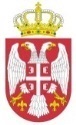 Република СрбијаДИРЕКЦИЈА ЗА ЖЕЛЕЗНИЦЕР. бр.Носилац исправеТехничке карактеристике инфраструктуреРок важењаEIN /Број обрасца1.Акционарско друштво за управљање јавном железничком инфраструктуром „Инфраструктура железнице Србије” БеоградПрилог 6. Изјаве о мрежи:- за 2022. годину бр. 5/2021-333-135 (закључно са Одлуком о 9. изменама и допунама бр. 5/2022-430-177)- за 2023 годину бр. 5/2021-370-155 (закључно са Одлуком о 6. изменама и допунама бр. 5/2022-431-177)10.03.2027.RS2120220002340-853-8/2022